Temperaturabhängigkeit von Leitern und HalbleiternMaterialien: 			Stative, Krokodilklemmen, Gasbrenner, Heatgun, elektrischer Widerstand (220 Ω), 2 Kabel, Multimeter, BlumendrahtChemikalien:				Es werden keine Chemikalien benötigt.Durchführung: 			a) Ein Stück Blumendraht wird in die Krokodilklemmen eingespannt und mit dem Multimeter verbunden. Anschließend wird der Blumendraht mit dem Gasbrenner erhitzt und der Widerstand gemessen.			b) Ein elektrischer Widerstand wird in die Krokodilklemmen eingespannt und mit dem Multimeter verbunden. Anschließend wird dieser mit der Heatgun erhitzt und der Widerstand gemessen.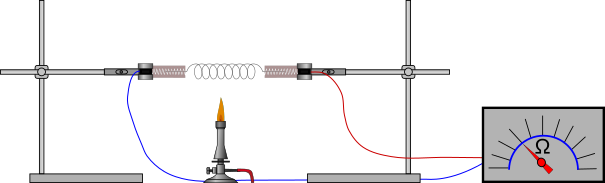 Abb. 1: Versuchsaufbau zur Temperaturabhängigkeit eines Leiters (Durchführung a).Beobachtung:			a) Der Blumendraht glüht und es wird eine leichte Erhöhung des Widerstands gemessen.				b) Der Widerstand nimmt stark ab.Deutung:			a) Der Stoff kommt durch die umgebene Luft mit Sauerstoff in Kontakt und fängt durch die hohe Temperatur der Brennerflamme an zu brennen. Durch die erhöhte Temperatur kommt es durch die erhöhte Schwingung der Atome zu einer verringerten mittleren Elektronengeschwindigkeit, die zu einer leichten Abnahme der Leitfähigkeit führt.			b) Durch die thermische Anregung können mehr Elektronen vom Valenzband in das Leitungsband gelangen. Eine höhere Anzahl an Elektronen im Leitungsband hat eine höhere elektrische Leitfähigkeit zur Folge, was einen verringerten Widerstand zur Folge hat.Entsorgung:			Der Blumendraht kann in den Hausmüll gegeben werden und der Widerstand muss in einem Behälter für elektronischen Müll entsorgt werden.Literatur:	P. W. Atkins und J. de Paula, Physikalische Chemie, 5. Auflage, Weinheim: Wiley-VCH, 2013, S. 762ff.